Return to School in September 2021Government guidance now allows school to remove the bubble structure, other social distancing measures and control measures that have been in place for children.  Our school will be doing this from September 2021.  Government guidance also means we can also remove lunchtime in classrooms and revert many aspects of school back to how school was working before the pandemic started. However, we need to be clear that the pandemic has not gone away and as per government guidelines, we now need to learn to live with Coronavirus. As such some general measures will need to remain in place.  From time to time, our arrangements may need to be reviewed in the event of any increase in infections or changes in government guidelines.Below details some key changes to be aware of.  Please see Government guidance for latest informationThe School Day The school day will be normal hours for all classes as of 6th September 2021.School registration will be at 8:45 am.  Children will be met by staff 10 minutes prior to this at 8:35 am so children can come in and start learning. Staff can be around at the beginning of the day by the welcome banner to greet pupils or speak to parents. End of the day will work the same at 3.15pm, with classes being dismissed on the playground a class at a time. Please ensure walkie talkies are in operation. Siblings join together and are dismissed with the youngest class.   Parents will wait on KS2 playground. Entrance and Exit PointsWe will continue using the entrance and exit points set up during the pandemic.  As with all school procedures, we will be evaluating this as we move through the Autumn term.  P.EGetting changed for P.E is a key part of children becoming independent.  All P.E kits brought into school for children to get changed into on the days they have lessons planned.  Lunchtimes and Break TimesChildren will once again be eating together in the Hall.  We will still keep KS1 and Reception together, Year 3 and 4 together and Year 5 and 6 for all playtimes. Handwashing or sanitising will be kept in place before and after playtimes. Please see Staff handbook for rotas and times.Worship and AssemblyDuring the last 18th months whole school worship and any assemblies have been held on zoom.  We know the importance of physically coming together as a whole school community and will once again be holding worship together in the hall for some assemblies and others by zoom. School Events and ClubsSchool events have changed dramatically over the last 18 months with many meetings taking place virtually and many usual events being unable to take place in the normal way.  As we move through the autumn term we will decide on clubs and events depending on circumstances.  Key Control MeasuresDuring the last 18th months, school has functioned incredibly successfully and is now confident and experienced in working in the pandemic.  As school reopens in September 2021 we will continue to have key control measures in place to prevent transmission of the virus which are in line with Government guidance.  Outbreak Management Plan In the case of a Covid-19 outbreak it may be necessary to revert to a different school organisation once again.  These procedures would be similar to those we have worked in during the last 18 months so parents and children should feel confident and at ease with them.  Any procedures within this aspect of our management plan would be adapted to meet the needs of our children following ongoing risk assessments and changes in government and DfE guidance.  COVID-19 Return to School Arrangements 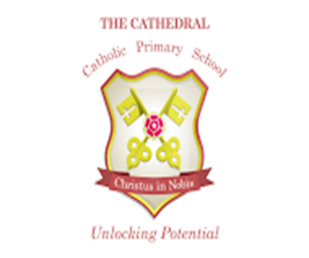 Instructions and informationThis document has been put together by a Lancashire school. Other schools may wish to use the document as template to assist in recording their own COVID-19 arrangements for the Autumn term.  Please ensure that you change the document as necessary to reflect your own arrangements. This document complements the Lancashire County Council COVID-19 risk assessment template which is due to be published early September 2021.Key Government Advice on control measureKey school control measures 1.Ensure good hygiene for everyone 1.Ensure good hygiene for everyone Hand hygiene Frequent and thorough hand cleaning should now be regular practice. You should continue to ensure that pupils clean their hands regularly. This can be done with soap and water or hand sanitiser.All children to clean hands on entry to school and at key points during the day including break times and lunch times by washing with soap and water or using hand sanitiser.  ( Reception and Year 1 sanitise at sme points)School ensures adequate supplies of soap and hand sanitiser are available.   Hygiene rules to be discussed with children regularly and posters displayed around school.  Respiratory Hygiene
The ‘catch it, bin it, kill it’ approach continues to be very important.The ‘catch it, bin it, kill it’ approach is promoted in school and discussed with children.  Tissues are available and all children are briefed on procedures for blowing noses and disposal of waste.  Lidded bins are provided in each area for waste disposal.Children are briefed on the importance of behaviour and school rules are revisited with all classes.    School rules have been refreshed to reflect COVID – 19 and are discussed with all children daily and are evident around school.  Use of personal protective equipment (PPE)
Most staff in schools will not require PPE beyond what they would normally need for their work. The guidance on the use of PPE in education, childcare and children’s social care settings provides more information on the use of PPE for COVID-19.All staff in school have access to PPE as required and will use in line with government guidance.  2. Maintain appropriate cleaning regimes, using standard products such as detergents2. Maintain appropriate cleaning regimes, using standard products such as detergentsYou should put in place and maintain an appropriate cleaning schedule. This shouldinclude regular cleaning of areas and equipment (for example, twice per day), with a particular focus on frequently touched surfaces.PHE has published guidance on the cleaning of non-healthcare settings.Each classroom has its own cleaning materials.  All surfaces are cleaned at the start of each day, during the day if needed and at the end of each day.  Cleaning procedures are in place and monitored at start and end of the day and a weekly evaluation of cleaning is carried out by SLT.   Cleaning procedures include regular cleaning of touch points.  Staff will continue to clean touch points at lunchtime. A daily health and safety check is done by (Headteacher).  These are done before the start of school each day to check all aspects of cleaning.    Deep cleaning planned during school breaks and before wider reopening.3. Keep occupied spaces well ventilated3. Keep occupied spaces well ventilatedWhen your school is in operation, it is important to ensure it is well ventilated and that a comfortable teaching environment is maintained.Refer to Simple steps to Good Ventilation and the Ventilation ChecklistAll rooms in the school have windows which are opened to create air flow and ventilation.  Where possible windows will be left open during lessons, if this is not practical, windows will be fully opened when unoccupied to fully purge the air. At key points in the day ventilation is also improved through opening doors.  At these times, increased consideration will be given to security of the building. All doors and windows will be closed at the end of the day.  Any areas of school where there is poor ventilation will be identified and concerns addressed with the building surveyor. 4. Follow public health advice on testing, self-isolation andmanaging confirmed cases of COVID-194. Follow public health advice on testing, self-isolation andmanaging confirmed cases of COVID-19Pupils, staff and other adults should follow public health advice on when to self-isolate and what to do. They should not come into school if they have symptoms, have had a positive test result or other reasons requiring them to stay at home due to the risk of them passing on COVID-19 (for example, they are required to quarantine). If anyone in your school develops COVID-19 symptoms, however mild, you should send them home and they should follow public health advice.School will continue to work within Government guidance regarding Covid-19.  In particular the following procedures are in place.Regular asymptomatic staff testing, to be reviewed at the end of SeptemberIsolation and testing of symptomatic members of the school communityRegular updates and reminders to parents of Covid-19 symptoms and school and government procedures children do not attend school with Covid-19 symptoms  